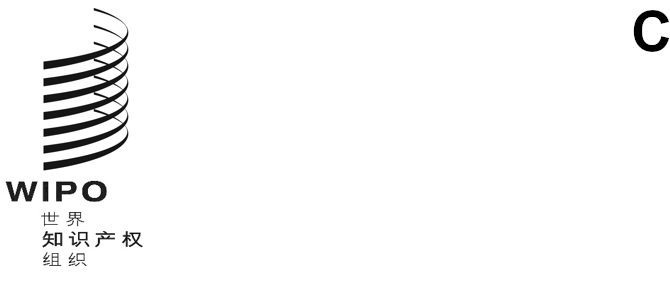 cWS/9/22原文：英文日期：2021年9月6日产权组织标准委员会（CWS）第九届会议
2021年11月1日至5日，日内瓦国际局关于根据标准委员会任务规定
向工业产权局提供技术咨询和援助开展能力建设的报告国际局编拟的文件导　言本报告旨在执行2011年大会就产权组织标准委员会（CWS）的任务规定作出的决定，定期书面报告2020年开展各项活动的详情。在此期间，产权组织秘书处或国际局“努力为各工业产权局（IPO）的能力建设工作提供了技术咨询和援助，并落实了知识产权标准信息推广项目”（见文件WO/GA/40/‌19第190段）。这些活动的完整列表可查阅技术援助数据库（www.wipo.int/tad）。由于产权组织标准在WIPO Sequence和WIPO Business Solutions等产权组织各个系统和工具中得到实施，下列活动也不言自明涵盖了相关工业产权标准信息的推广。关于使用产权组织标准的培训和技术咨询2020年，尽管有2019冠状病毒病大流行，国际局仍通过电子邮件和在线会议提供了技术咨询，协助工业产权局和用户使用产权组织标准。自2020年举行的标准委员会第八届会议以来，秘书处没有收到2020年派员提供关于产权组织标准的技术援助和培训要求。秘书处将按要求，根据资源可用情况和疫情，提供有关产权组织标准的技术援助和培训。提供技术援助建设工业产权机构使用产权组织标准的基础设施产权组织的知识产权局业务解决方案计划旨在增强国家和区域工业产权局的业务系统和技术基础设施，帮助它们向各自的利益攸关方提供更具成本效益且更优质的服务。所提供的援助符合旨在加强各工业产权局和其他机构的机构和技术基础设施的发展议程建议。服务包括技术咨询；业务需求评估；项目范围确定和规划；业务程序分析；不断开发和部署针对工业产权行政管理和优先权文件及检索审查结果交换的定制业务系统解决方案；建立工业产权数据库；帮助进行工业产权记录数字化和准备数据用于在线公布和电子数据交换；面向工业产权机构工作人员的培训和知识转让；以及为产权组织提供的系统提供支持。这些协助酌情考虑了关于工业产权数据和信息的产权组织标准。现场或虚拟培训、指导和区域培训讲习班在活动中占了很大一部分，对实现预期成果至关重要。到2020年底，来自各区域发展中国家的90个工业产权局积极使用WIPO Business Solutions来进行工业产权行政管理，产权组织标准包括其中。41个工业产权局参加了产权组织提供的在线交换平台之一（检索和审查结果集中查询，及数字查询服务）。一个重点是，通过协助各局转向在线申请服务和工业产权信息传播服务，提升各局的服务水平。更多信息可见产权组织的工业产权局技术援助计划网站：https://www.wipo.int/global_ip/zh/activities/ip_office_business_solutions/。此外，在产权组织的全球数据库计划下，国际局与欧洲专利局（欧专局）共同执行了一个项目，帮助各局为其当前文件专利公布生成产权组织ST.36 XML格式带嵌入TIFF图像的可检索全文。国际局根据每个局的具体需要，如语言、页面布局和书签等，对其OCR解决方案进行配置。过去四年已有35个局收到该软件，并接受了使用培训（巴拿马除外，将在适当的时候为其安排培训），其中12个已成功将其投入生产。作为结果，所产生的全文文献被收入产权组织的PATENTSCOPE和欧专局的Espacenet，可供检索。开展工业产权官员和审查员利用国际工具的能力建设与标准委员会序列表工作队各局合作，国际局正在完善免费的通用软件工具WIPO Sequence套件，该套件将让世界各地的专利申请人可以编制符合产权组织标准ST.26的核苷酸和氨基酸序列表，并为各工业产权局验证序列表提供支持，以确保它们符合产权组织ST.26。WIPO Sequence工具（测试版）可从产权组织网站上获取：https://www.wipo.int/standards/zh/sequence/index.html。根据要求，国际局于2020年9月15日和16日通过在线平台为阿曼商业、工业和投资促进部知识产权司的官员和审查员举办了一次关于国际专利分类（IPC）的培训研讨会。培训课程包括如何使用相关产权组织标准。根据要求，2020年以虚拟方式为工业产权局官员和审查员举办了下列关于使用商标和工业品外观设计国际分类的培训课程和研讨会。在此背景下，对相关产权组织标准的相关性作了解释。商标审查员尼斯分类培训，巴林知识产权局，2020年2月24日至27日；商标和外观设计审查员尼斯、洛迦诺和维也纳分类培训，沙特阿拉伯知识产权局，2020年7月20日至23日；商标审查员尼斯和维也纳分类培训，印度尼西亚知识产权局，2020年11月16日至18日；以及商标审查员尼斯分类培训，马来西亚知识产权局，2020年12月8日至10日。加强对产权组织标准的了解为提高发展中国家对产权组织标准的认识，便于更多发展中国家亲身参与制定产权组织新标准或修订产权组织标准，根据2011年10月大会的决定，国际局资助了七个发展中国家或最不发达国家出席标准委员会第七届会议。工业产权数据交换国际局与许多工业产权局，特别是一些发展中国家集团的工业产权局一道开展工作，促进工业产权数据的交换，以期使这些国家的用户能够更多地获取来自这些局的工业产权信息。工业产权数据的交换根据相关的产权组织标准进行。2020年，全球品牌数据库收入了下列国家的商标数据（按时间顺序）：不丹、哈萨克斯坦、塞尔维亚、乌克兰、阿尔巴尼亚、圣马力诺和印度；2020年，PATENTSCOPE收入了下列国家的专利数据：荷兰、捷克共和国、原捷克斯洛伐克、瑞典、塞尔维亚和斯洛伐克。2020年，产权组织全球外观设计数据库还增加了阿尔巴尼亚、大韩民国、瑞士、泰国、乌克兰和印度的外观设计数据。请标准委员会注意国际局2020年在工业产权标准信息传播方面向工业产权局提供技术咨询和援助开展能力建设的各项活动。按2011年10月举行的产权组织大会第四十届会议的要求（见文件WO/GA/‌40/19第190段），本文件将成为提交给2022年产权组织大会的相关报告的基础。[文件完]